Tenure Application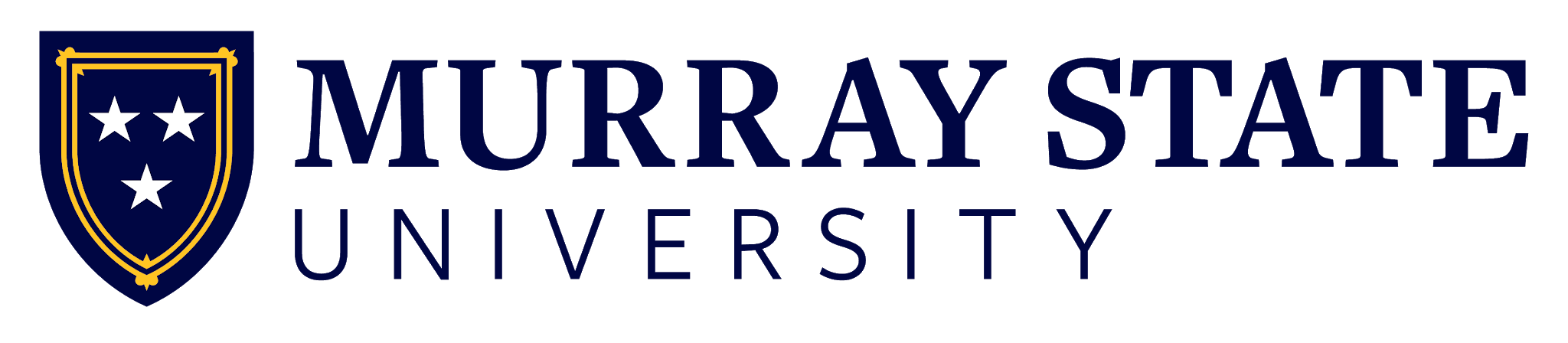 Applicant: University Service and Professional Activities